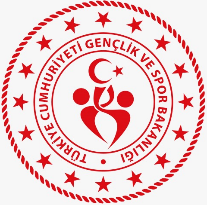 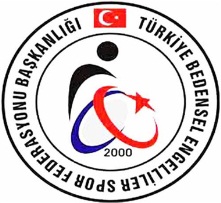 TÜRKİYE BEDENSEL ENGELLİLER SPOR FEDERASYONUTEKERLEKLİ SANDALYE TENİSAKINCILAR T.S. TENİS TÜRKİYE ŞAMPİYONASIYARIŞMA TALİMATIMüsabaka Adı        	:  Tekerlekli Sandalye Tenis Türkiye ŞampiyonasıMüsabaka Tarihi   	:  21 Haziran - 25 Haziran 2023Müsabaka Yeri        	:  Manisa/DemirciSon Başvuru Tarihi	:  16 Haziran 2023 Cuma günü saat: 17.00 Fikstür Çekimi		: 21 Haziran 2023 Çarşamba günü saat 17:00 müsabaka yerinde yapılacaktır. Müsabakaya başvuru yapan sporcular fikstür çekimi öncesinde lisansları ile birlikte müsabaka yerinde hazır olmaları gerekmektedir. Mazereti nedeniyle fikstür çekiminde bulunamayacak kişiler mazeret durumlarını belirten bir dilekçeyi müsabakanın Başhakemine iletmek zorundadır. 1-Müsabakalara Katılma Şartları:  Müsabakalara katılacak takım veya sporcular da aşağıdaki şartlar aranır;    a) Küçükler (Junior) kategorisine katılacak sporcuların 18 yaşını doldurmamış olması.  b) Müsabakalara katılacak kulüplerin / sporcuların lisans ve tescillerinin yapılmış olması,   c)Tekerlekli sandalye tenis sporcularının yanında katılım gerçekleştirecek olan antrenörlerin aşağıda yazılı olan şartlardan birisini taşıması gerekmektedir; d)Antrenörlük belgesi veya Federasyondan izin yazısı olmayanlar antrenör olarak sporcuların başında yer alamayacaklardır ve ödeme yapılmayacaktır. Ayrıca sporcuların Bedensel Engelli Sporcu Lisansı bulunması zorunludur. Kategoriler:a) Büyük Bayanlar kategorisi ( Tekler ve Çiftler )b) Büyük Erkekler kategorisi ( Tekler ve Çiftler )c) Küçükler (Junior) Kategorisi ( Tekler )d) Quad Kategorisi  3 ve üzeri başvuru olması halinde açılacaktır  ve  lig usulü oynanacaktır.Not: 14 yaşından gün almış bayan ve erkek sporcular büyükler kategorisinde de müsabakalara katılma hakkına sahiptirler.YAŞ HESABI : Yıl esas alınacaktır. Doğum tarihinden Turnuvanın oynanacağı yıl çıkartılacaktır.2- Müsabakalar:a) Bütün tekler kategorisi müsabakalarında (junior kategorisi hariç) 6 oyunluk 3 normal set üzerinden oynanacaktır. Çiftler kategorisinde karar puanlı iki set, son set maç tie-break uygulaması yapılacaktır. b) Müsabakalara sporcular kendi sandalye ve spor ekipmanları ile katılacaklardır. c) Junior kategorisinde 4 oyunluk kısa set ve son set maç tie-break (10 puan) uygulaması yapılacaktır. (Final Maçı Hakem kararı ile normal set oynatılabilir) d)Müsabakalarda ITF (Uluslararası Tenis Federasyonu) kuralları geçerlidir.e) Turnuva Başhakemi kort sayısına göre veya hava şartlarından dolayı oyun formatın da değişiklik yapabilir.
3-Lisanslar:Sporcu Lisansları; Tekerlekli sandalye lisans işlemlerini Türkiye Bedensel Engelliler Spor Federasyonu adına il müdürlüklerinden tenis branşı lisansı yaptıracaklardır. Takım lisansı olan sporcular il müdürlüklerine verecekleri dilekçe ile ikinci branş olarak tekerlekli sandalye tenisi branşını ekleteceklerdir. 4-Kafile Listeleria) Yarışmaya katılacak tüm sporcu, idareci, antrenör ve refakatçi listeleri bulundukları ilin Gençlik ve Spor İl Müdürlüğüne müracaat ederek il müdürlükleri tarafından verilecek imzalı kafile listesini en geç 16 Haziran 2023 Cuma günü mesai bitimine kadar Federasyonun 0 312 311 68 52 numaralı faksına gönderilecek ve aslı yarışma yerinde Federasyon görevlisine teslim edilecektir. 5- Refakatçi:Junior kategorisinde şampiyonaya katılan sporcular ile diğer kategorilerde %80 ve üzeri engeli bulunan sporcular şampiyonaya refakatçileri ile beraber katılabileceklerdir. Not: %80 ve üzeri engeli bulunan sporcuların engel derecelerinin belirtildiği sağlık raporlarını, katılım formu ile birlikte federasyona göndermeleri gerekmektedir.6- Konaklama:Şampiyonaya katılacak tüm sporcular, antrenörler ve 5. madde de belirtilen şartlara uygun refakatçiler konaklamadan yararlanacaktır.7- Ödemeler:Turnuvaya katılan tüm sporcu, refakatçı ve antrenörlerin barınma ve yemek ihtiyaçları Manisa/Demirci Belediyesi tarafından karşılanacak olup, Turnuva yol harcırahı her kategori için ayrı ayrı sadece ilk üç derece giren sporcu ve 5. Madde de belirtilen şartlara uyan Antrenör yada Refakatçıya verilecektir. ( Derece giren sporcuların yanlarında hem Refakatçı, hem Antrenör varsa ödeme sadece sporcu ve yanındaki 1 kişiye yapılacaktır.)İrtibat           :  Ahmet OTMAN  (0543 808 57 26)                            Milli Takım AntrenörüTÜRKİYE BEDENSEL ENGELLİLER SPOR FEDERASYONUTEKERLEKLİ SANDALYE TENİS AKINCILAR KLASMAN TURNUVASI21 Haziran - 25 Haziran 2023MANİSA / DEMİRCİKATILIM FORMUTasdik Olunur.  										                   …/…/2023                                                                                                          Gençlik ve Spor İl MüdürlüğüİLİ/KULÜBÜİLİ/KULÜBÜKULÜP ADRESİ VE TELEFONUKULÜP ADRESİ VE TELEFONUİDARECİ ADI SOYADIİDARECİ ADI SOYADIANTRENÖR ADI SOYADIANTRENÖR ADI SOYADIREFAKATÇİ ADI SOYADIREFAKATÇİ ADI SOYADIİDARECİ CEP TELEFONUİDARECİ CEP TELEFONUBu formu 16 Haziran 2023 tarihi mesai bitimine kadar federasyonumuzun 0312-311 68 52 numaralı faksına  gönderiniz.Bu formu 16 Haziran 2023 tarihi mesai bitimine kadar federasyonumuzun 0312-311 68 52 numaralı faksına  gönderiniz.Bu formu 16 Haziran 2023 tarihi mesai bitimine kadar federasyonumuzun 0312-311 68 52 numaralı faksına  gönderiniz.Bu formu 16 Haziran 2023 tarihi mesai bitimine kadar federasyonumuzun 0312-311 68 52 numaralı faksına  gönderiniz.SIRA NOSPORCUNUNADI SOYADI VE KULÜP İSMİSPORCUNUNADI SOYADI VE KULÜP İSMİKATEGORİSİ1-2-3-4-5-6-7-8-9-10-